COVID-19 Survival GuideA collection of resources to support children and families across New HampshirePrepared For:Sherry ErmelBureau Chief of Field ServicesDivision for Children, Youth, and FamiliesApril 23, 2020Prepared By:Paula Carrier, CWEP Birth Parent & Youth Training CoordinatorTodd Crumb, DCYF Training AdministratorSusie Curtis, More Than Words Counseling, MA, LCMHCJessica Heiple, DCYF Constituent Relations SpecialistAmanda Letendre, Strength to Succeed Parent Partner, CRSWEric Skillings, DCYF Training OfficerAmy Thomas, DCYF Intern Coordinator & Quality Assurance SpecialistJeff Trahant, DCYF Juvenile Probation & Parole OfficerExecutive SummaryDuring these uncertain times, people across the country are experiencing unprecedented pressure.  In addition to the ever-present priority to keep oneself healthy and safe, families are dealing with grief & loss, financial troubles and a host of other newly emerging pressures.  Each family faces their own set of challenges, and at the heart of it all, are the parents.  Parents have recently found themselves in roles that they have not had to fill in the past.  The world of remote working and remote learning has pushed parents into the full-time roles of schoolteacher, fitness director, short-order cook, activities director and homemaker, just to name a few.  These new roles are being added to the existing role of parent, which is challenging enough!  In addition to taking on these new roles, many parents are finding themselves home with their children all day, every day.  In an effort to provide enhanced support to parents and families during these trying times, DCYF has teamed up with its parent and community partners to provide resources to support parents and families across New Hampshire.  The resources found within this guide are intended to not only outline how to access the many services that the Division for Children, Youth and Families is known for, but also to provide suggestions and links to resources that will help with many new challenges that families are facing across New Hampshire.  Table of ContentsBreatheTips on managing stress during uncertain timesDuring this time of heightened stress, self-care, as well as simple strategies to help empower one another & ourselves are so important. Most experience more stress when they perceive a situation as dangerous, difficult, or painful and they do not have the resources to cope.  These powerful tools and resources can be used to assist children and adults, as everyone can benefit from learning stress management skills.People that develop a “relaxation response” and other stress management skills feel less helpless and have more choices when responding to stress. This “relaxation response” includes decreased heart and breathing rate and a sense of well-being.Below are a few resources for you and your children to explore which can help to turn on that relaxation response.Managing Stress for a Healthy Familyhttps://www.apa.org/helpcenter/managing-stressManaging Your Mental Healthhttps://www.naminh.org/resources-2/covid-19/8 Self-Soothing Techniques Young Childrenhttps://www.understood.org/en/friends-feelings/managing-feelings/fear/8-self-soothing-techniques-for-your-young-childStress Management and Teenshttps://www.aacap.org/AACAP/Families_and_Youth/Facts_for_Families/FFF-Guide/Helping-Teenagers-With-Stress-066.aspxSelf-Care for Resilience – Resourceshttps://www.mghclaycenter.org/self-care/Effective Stress Relievers for Your Lifehttps://www.verywellmind.com/tips-to-reduce-stress-3145195Keep in Touch!Tools for staying connected while miles apartNow, more than ever, is an important time to connect with others. Parenting isn’t easy, especially during these difficult times. We may feel more vulnerable and alone, but it is important to remember many of us are feeling this way. We are in this together!Below you will find resources to assist with staying connected.  In addition to on-line support groups, you will find links to some popular social media platforms that will help keep you in touch with family and friends!Online Support:Parenting Hotline - Find support in your areahttps://www.nationalparenthelpline.org/find-supportTelephonic Support to stay connectedhttps://waypointnh.org/programs/the-family-support-warm-lineSocial Media Apps:Facebook Group for Parents during COVID-19 Pandemichttps://www.facebook.com/groups/childmindcoronavirussupport/?source_id=124445037622183Zoomhttps://zoom.us/Housepartyhttps://houseparty.com/What’s Cooking?Making mealtime fun and deliciousMany studies have shown that eating together is a very important aspect of family life.Families who eat together are more likely to eat healthier and encourage their kids to make good food choices, like more fruits and vegetables.Why not take advantage of this period of physical distancing, invite your kids to join you in the kitchen, and help prepare the family meal?  Cooking with your kids not only keeps them busy with a fun activity, it also teaches children cooking skills essential for their future & encourages them to try new and healthy food options.Here are a few resources that will help you explore the benefits of cooking with your kids, where you will find some exciting and healthy new recipes, that the whole family is sure to love!Five Great Reasons to Cook with Your Kids https://www.healthychildren.org/English/healthy-living/nutrition/Pages/Cooking-With-Your-Children.aspxFifteen Healthy Recipes You Can Cook with Your Kidshttps://www.healthline.com/nutrition/recipes-to-cook-with-your-kids32 Crazy Good, Quick Dinners For KidsThese will squash your kids' urges to feed their dinners to the dog!https://www.delish.com/cooking/g1372/quick-kids-dinner-recipes/Just for you!If the kids aren’t around, and you would like some more grown-up options, check out the following resources that range from grilling to date nights!Old Fashioned Comfort Foodhttps://www.allrecipes.com/article/our-top-comfort-food-recipes/Grilling Recipes from Around the Globehttps://www.feastingathome.com/15-grilling-recipes-summer/Date Night Recipes from Taste of Homehttps://www.tasteofhome.com/collection/date-night-dinners/Stay the Course!Scheduling tips to maintain structure in the homeWe are all living in an unprecedented time, many of us juggling work, home schooling, family responsibilities and more.  Now, more than ever, it is so important to be able to create a schedule that works for you and your family. Here are some helpful hints that may assist you in scheduling an efficient day:Create a productive morning routine that includes time for you to plan your day.Define your goals…what do you want to accomplish today?Estimate how much time you will need for your tasks and block it off.Avoid task switching. Once you have created a task schedule, stick to it! Work smarter, not harder!Set your priorities and tackle them first!Don’t forget to schedule in time for breaks.  Make sure you have time for meals and getting outside for some fresh air & exercise….it is so important for the caregivers to take care of themselves too!Expect the unexpected!  As we all know, anything that can happen most likely will; so understand that some of your tasks may have to be moved into tomorrow’s schedule, and that is ok!Here are some helpful links that may also assist you in keeping scheduled during these trying times:How to Schedule Your Dayhttps://www.wikihow.com/Schedule-Your-DayA Realistic Schedule during COVID-19https://busytoddler.com/2020/03/daily-schedule-covid-19/Time Management Tipshttps://www.thebalancesmb.com/time-management-tips-2947336Teacher’s CornerReal Life Remote LearningI am not an educator! How am I supposed to teach my kids? Until June?The New Hampshire Department of Education recognizes that most parents are not trained educators, nor are they traditionally stay at home parents. Most families have adapted their lifestyle to adhere to the Stay At Home orders that Governor Sununu has put into place for our state, now that our children are remotely learning from home. NH families are made up of stay at home parents, single parents, part time working parents, full time work-from-home parents, and perhaps the most difficult scenario of them all -  full time “essential” working parents. The New Hampshire Department of Education has created an extremely comprehensive resource page that can be found here:  NH DOE Remote Instruction Help DeskMake sure to also visit your local School Administrative Unit (SAU) website for the most up to date Remote Learning Information, and never hesitate to reach out to your classroom teacher/admin.Often overlooked, but perhaps equally important to the success of your child’s remote learning experience - make sure that they engage in brain and movement breaks throughout the day!School Age Appropriate Break Activities GoNoodle (YouTube)Cosmic Yoga/Zen (YouTube)Kidz Bop Dance Break (YouTube)Lunch Doodles with Mo Willems (YouTube)Outdoor time! (walks, play a sport, ride a bike, etc)Movement Breaks for TeensPlanet Fitness “United We Move” celebrity workouts (YouTube)Calm App Mindfulness meditation (Free with Ads)Yoga with Adriene (YouTube)PE with Joe the Body Coach (YouTube)Couch to 5K (App)Remember: Remote Learning is not meant to exactly replicate or replace what your child would have learned from March to June in the classroom. Do not put that pressure on yourself as a parent or teacher!Please see our Appendix for additional resources on remote learningThe Work is Done, Time for Fun!Recreational Activities for all agesAs we move deeper into the world of physical distancing and quarantining, resources aimed at keeping your children entertained at home are in high demand.  As parents try to balance school, work, family and home life they will need new and creative activities for their families. To help families make the most of their time together, we provided you with some web links that specialize in games and activities so that you and your children can make memories that will last long after COVID-19 has passed.Arts & Craftshttps://www.happinessishomemade.net/quick-easy-kids-crafts-anyone-can-make/50 Fun Indoor Craft Activitieshttps://www.itsalwaysautumn.com/best-indoor-kid-crafts-activities.htmlRainy Day Activitieshttps://www.care.com/c/stories/3775/101-indoor-games-and-activities-for-kids/https://rochester.kidsoutandabout.com/content/250-creative-ways-keep-your-family-sane-during-covid-19-crisisOther Fun Resources https://mommypoppins.com/family/coronavirus-pandemic-update-indoor-activities-resources-kidshttps://www.abcmouse.com/abt/homepage?8a08850bc2=T1652160382.1586260528.1717Staying Fit and HealthyFitness resources for kids and busy parentsAs we all know, physical wellness is crucial to our overall health and well-being.  The American College of Sports Medicine recommends that adults get at least 150 minutes of moderate-intensity exercise per week.  These can be achieved through 30 to 60 minutes of moderate-intensity exercise five days per week or 20 to 60 minutes of vigorous-intensity exercise three days per week.  Children and adolescents should accumulate a minimum of 60 minutes of physical activity daily.  With schools being unable to provide physical education and school & recreational sports on hold, it will be up to parents to ensure that their children are getting the exercise they need.  To assist parents in planning recreation and fitness activities, we have provided links to some websites that provide suggestions in this area. To ensure that busy mothers and fathers are also getting their exercise needs met, some links have been provided to the Fit Mother and Fit Father Projects.Easy Outdoor Games and Activities for Kids https://www.verywellfamily.com/great-outdoor-games-for-kids-620396Exercise and Fitness tips for teenshttps://safeteens.org/health-wellness/nutrition-exercise/exercise-fitness/Fitness resources for Fathershttps://www.fitfatherproject.comFitness resources for Mothers https://www.fitmotherproject.comWhen the Going gets ToughAccessing DCYF Services and SupportIn times like these, we all can feel anxious and stressed, and feel pushed to find & schedule a new “normal”.  It is important that we remember our children are watching and learning from us.  As parents, we need to role model how to deal with all of this stress. Parents need to practice positive parenting skills and be mindful of the impact that stress has on the developing brain.  We all are in this together.  Remember, you are your child’s role model and best teacher, so please take time for self-care.  If things are getting out of hand, remember there are resources available, and you can always reach out for help.  In addition to the resources outlined on this page, please visit our Appendix to find other sources of support.Child Protective ServicesDid you know that the Division for Children, Youth and Family offers Voluntary Services?  The purpose of these services is to provide families with access to the full DCYF service array (excluding placement) as a means to support families and prevent child abuse and neglect. Along with support and case management, families can expect at least monthly contact with a Child Protective Services Worker for the duration of their open case.  Services are time-limited (6 months) and could include:DCYF short-term monitoring; Child Care; Child Health Support with a step-down to community supports; Family Counseling through in-home services; Home-Based Therapy (HBT) with a step down to Child Health Support; Individual or Group Outpatient Counseling; Individual Service Option (ISO) with a step down to HBT or CHS; LADC consultation through DCYF contracted LADCs; Other DCYF purchased services upon the Supervisor’s prior approval; Respite up to 14 days when there is an open Voluntary Services Case; Substance Abuse Outpatient Counseling referrals; and TransportationChildren in Need of Services (CHINS)Do you have a child who is chronically truant, running away, or involved in minor criminal offenses?  Do you have a child with a diagnosis of severe emotional, cognitive, or other mental health issues who engages in aggressive, fire setting, or sexualized behaviors that pose a danger? A Voluntary CHINS (Child in Need of Services) petition may be an appropriate resource. A request for CHINS Voluntary Services can be initiated by calling Central Intake (800) 894-5533 (in state) or (603) 271-6562. Should a Voluntary CHINS be unsuccessful, you can pursue a CHINS petition through the court by following the link:  New Hampshire Judicial Branch - Circuit Court Family DivisionJuvenile DiversionIs your child exhibiting problematic behaviors that concern you about the possibility of future involvement with Juvenile Justice Services? If so, you may want to consider if exploring Juvenile Diversion would be appropriate. Information about Diversion and links to location-based programs can be found at nhcourtdiversionFamily Health & Well Being ResourcesStatewide resources including those specific to COVID-19Crisis Support Waypoint Warm Line: Free guidance and support for parents/caregivers. Call: 1-800-640-6486 M-F, 8:30-4:30.Family Resource Centers: FRCs act as a “front-door” to services—they provide many supports directly and help families navigate to whatever else they might need. Find your local FRC at www.nhchildrenstrust.org/connect.  Catholic Charities of NH:  (603) 669-3030 Available 24/7 Telehealth for Kids and Teens suffering from Mental Health issues NAMI: For information on a variety of crisis and mental health supports visit www.naminh.org/resources2/covid-19  or call (800) 950-6264 M-F, 10am- 6pm. For 24/7 crisis support text "NAMI" TO 741741Suicide Prevention Hotline # 1-800-273-8255 (https://suicidepreventionlifeline.org/) Financial & Community SupportNH Unemployment Benefits   # 271-7700www.nhes.nh.gov/NH Cash & Other Assistance: TANF, Food Stamps (SNAP) https://nheasy.nh.gov/#/Internal Revenue Service   IRS.gov – Track your stimulus check or give the IRS your banking account info to receive your stimulus check. https://www.irs.gov/NH Community Action Programhttps://www.nh.gov/osi/energy/programs/fuel-assistance/agencies.htmAssistance with paying billshttps://www.needhelppayingbills.com/html/new_hampshire_community_action.htmlInternet Essentials- Providing families with internet for free (2 months) www.internetessentials.comIf you are experiencing trouble paying your bills be sure to call your landlord, electric company, cable, etc. and explain your situation. They may be able to work with you during these challenging times.Food Security Food Stamps (SNAP): Visit https://nheasy.nh.gov/#/ or call 1-844-275-3447.NH Food Access Map:  Crowd-sourced listing of food resources during COVID-19: bit.ly/nhfoodaccessmapNH Food Bank   www.nhfoodbank.org/need WIC: Nutrition support for pregnant women, new mothers, children 0-5. Services remain accessible by telephone only. More info: www.dhhs.nh.gov/dphs/nhp/wic/index.htm or 1-800-942-4321.Local churches and other organizations across the state are holding food drives and giving food to needy families. Check out your local town hall homepage or local Facebook page for more info on what is happening in your area. Domestic Violence ResourcesNH Department of Health & Human Services (DHHS) Hotline: 1-866-644-3574https://www.dhhs.nh.gov/dcyf/domesticviolence.htm or call the hotline: 1-866-644-3574NH Coalition Against Domestic Violencewww.nhcadsv.org for free, confidential supportCrisis Text Line: Text 741741 or visit crisistextline.org for free, 24/7 support from a trained Crisis Counselor.Substance Use ServicesNH Addiction Hotline Call **211** NH Drug & Alcohol Treatment Locatorhttps://nhtreatment.org/resources/The Doorway NH Home Pagehttps://www.thedoorway.nh.gov/Partnership for Successful Livinghttp://www.nhpartnership.org/Recovery-Related Online ResourcesSOS Recovery Community Organization- Virtual Recovery Meetingshttps://straffordrecovery.org/virtual-meetings/In The Rooms- offering online AA meetingshttps://www.intherooms.com/home/category/community-and-meetings/New England Region of NA- offering online NA meetingshttps://nerna.org/All Recovery Meetingshttps://unityrecovery.org/digital-recovery-meetingsSMART Recovery Meetingshttps://www.smartrecovery.org/community/calendar.phpSeacoast Youth Services - Adolescent Substance Abuse Program https://www.seacoastyouthservices.orgHousing/ChildcareChildCare Aware: Visit nh.childcareaware.org for COVID-19 childcare support for essential workers and others.Housing Assistance: If you are experiencing a housing crisis, call NH 2-1-1, or contact your local city or town welfare office (searchable at www.nhmunicipal.org/municipal-directory). Call ahead for current operations.Eviction and Foreclosure Support - Most evictions and foreclosures are temporarily frozen during the current NH State of Emergency: See NH Emergency Order #4, issued on March 17, and clarification provided in Emergency Order #24 on April 3.COVID-19 InformationNH DHHS: Visit www.nh.gov/covid19 or call 2-1-1 for COVID-19 related guidance and resources.AppendixAdditional resources for busy parents and familiesTeaching/HomeschoolingHow much time should my child ACTUALLY be spending on remote learning each day?  The following table provides age-specific guidelines that have been adapted by many states nationally. Source:  Illinois Board of Education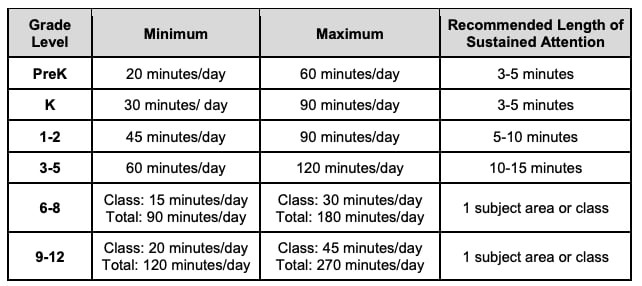 New Hampshire Department of Education (DOE) Remote Instruction Help Desk:  NH DOE Remote Instruction Help DeskTopics covered on the DOE website include:Discounted internet access and technology resourcesResources for working parents and childcare optionsSmall student study groups/tutoring opportunities Attendance and Graduation information/requirementsSpecial Education/Assessment and EvaluationOnline resources and programs for age groupsBreathe Tips on managing stress during uncertain times Page 4Keep in TouchTools for staying connected while miles apartPage 5What’s Cooking?Making mealtime fun and delicious Page 6Stay the Course!Scheduling tips to maintain structure in the home Page 7Teacher’s CornerReal life remote learning  Page 8The Work is Done, Time for FunRecreational activities for all agesPage 9Staying Fit and HealthyFitness resources for kids and busy parents Page 10When the Going gets ToughAccessing DCYF Services and SupportPage 11Family Health & Well Being ResourcesStatewide resources including those specific to COVID-19Pages 12-13Appendix Additional resources for busy parents and familiesPage 14